The Great Pyramids of Giza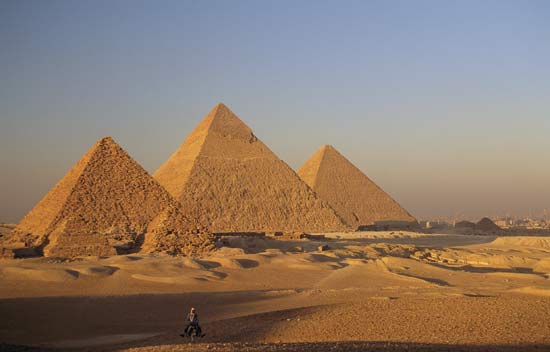 Cairo, Egypt. Neolithic Era, Limestone, c. 2589-2504 BCSources: www.ancient-code.com/25-facts-about-the-great-pyramid-of-giza/